                                                                                       утверждаю 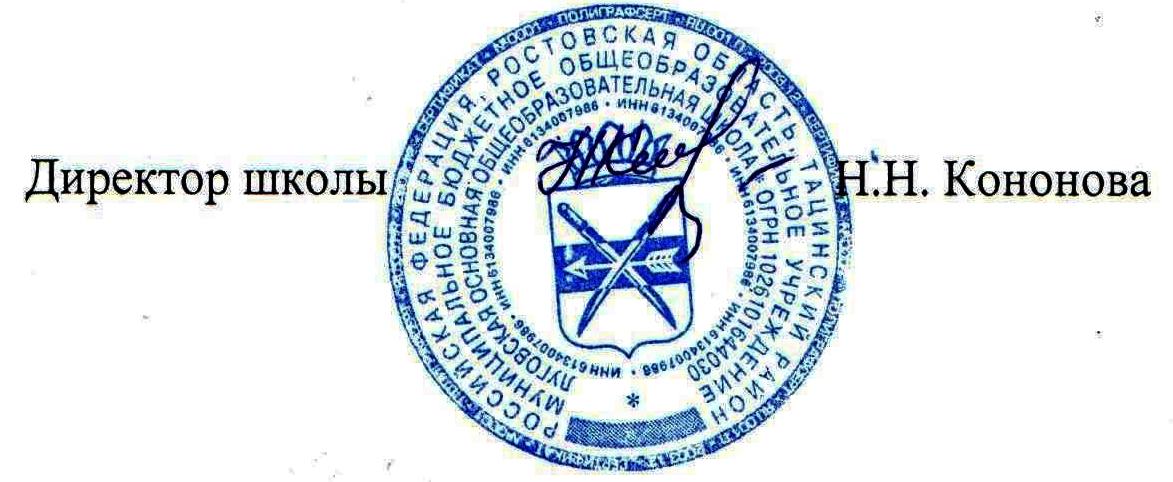  приказ от   03.08.2019 №  68ПОКАЗАТЕЛИ  ДЕЯТЕЛЬНОСТИ МБОУ ЛУГОВСКОЙ ООШПО САМООБСЛЕДОВАНИЮ НА 01.08.2019 ГN п/пПоказателиЕдиница измерения1.Образовательная деятельность1.1Общая численность учащихся и дошкольников21 и 9 человек1.2Численность учащихся по образовательной программе начального общего образования13 человек1.3Численность учащихся по образовательной программе основного общего образования8 человек1.4Численность учащихся по образовательной программе среднего общего образования0 человек1.5Численность/удельный вес численности учащихся, успевающих на "4" и "5" по результатам промежуточной аттестации, в общей численности учащихся10/50человек/%1.6Средний балл государственной итоговой аттестации выпускников 9 класса по русскому языку4,0 балла1.7Средний балл государственной итоговой аттестации выпускников 9 класса по математике4,0 балла1.8Средний балл государственной итоговой аттестации выпускников 9 класса по биологии4,0 балла1.9Средний балл государственной итоговой аттестации выпускников 9 класса по обществознанию3,5 балла1.10Средний балл государственной итоговой аттестации выпускников 9 класса по географии0 балла1.11Средний балл единого государственного экзамена выпускников 11 класса по русскому языку01.12Средний балл единого государственного экзамена выпускников 11 класса по математике01.13Численность/удельный вес численности выпускников 9 класса, получивших неудовлетворительные результаты на государственной итоговой аттестации по русскому языку, в общей численности выпускников 9 класса0 человек/%1.14Численность/удельный вес численности выпускников 9 класса, получивших неудовлетворительные результаты на государственной итоговой аттестации по математике, в общей численности выпускников 9 класса0 человек/%1.15Численность/удельный вес численности выпускников 9 класса, получивших неудовлетворительные результаты на государственной итоговой аттестации по биологии, в общей численности выпускников 9 класса0 человек/%1.16Численность/удельный вес численности выпускников 9 класса, получивших неудовлетворительные результаты на государственной итоговой аттестации по обществознанию, в общей численности выпускников 9 класса0 человек/%1.17Численность/удельный вес численности выпускников 9 класса, получивших неудовлетворительные результаты на государственной итоговой аттестации по географии, в общей численности выпускников 9 класса0 человек/%1.18Численность/удельный вес численности выпускников 11 класса, получивших результаты ниже установленного минимального количества баллов единого государственного экзамена по русскому языку, в общей численности выпускников 11 класса0 человек/%1.19Численность/удельный вес численности выпускников 11 класса, получивших результаты ниже установленного минимального количества баллов единого государственного экзамена по математике, в общей численности выпускников 11 класса0 человек/%1.20Численность/удельный вес численности выпускников 9 класса, не получивших аттестаты об основном общем образовании, в общей численности выпускников 9 класса0/0 человек/%1.21Численность/удельный вес численности выпускников 11 класса, не получивших аттестаты о среднем общем образовании, в общей численности выпускников 11 класса0/0человек/%1.22Численность/удельный вес численности выпускников 9 класса, получивших аттестаты об основном общем образовании с отличием, в общей численности выпускников 9 класса0/0человек/%1.23Численность/удельный вес численности выпускников 11 класса, получивших аттестаты о среднем общем образовании с отличием, в общей численности выпускников 11 класса0/0%1.24Численность/удельный вес численности учащихся, принявших участие в различных олимпиадах, смотрах, конкурсах, в общей численности учащихся22/100человек/%1.25Численность/удельный вес численности учащихся - победителей и призеров олимпиад, смотров, конкурсов, в общей численности учащихся, в том числе:4/19человек/%1.25.1Регионального уровня (команда юных пожарных 2018 г.Шахты)0/0 человек/%1.25.2Федерального уровня0/0 человек/%1.25.3Международного уровня4/19человек/%1.26Численность/удельный вес численности учащихся, получающих образование с углубленным изучением отдельных учебных предметов, в общей численности учащихся0 человек/0%1.27Численность/удельный вес численности учащихся, получающих образование в рамках профильного обучения, в общей численности учащихся0/0 человек/%1.28Численность/удельный вес численности обучающихся с применением дистанционных образовательных технологий, электронного обучения, в общей численности учащихся0/0человек/%1.29Численность/удельный вес численности учащихся в рамках сетевой формы реализации образовательных программ, в общей численности учащихся0/0человек/%1.30Общая численность педагогических работников, в том числе:9 человек1.31Численность/удельный вес численности педагогических работников, имеющих высшее образование, в общей численности педагогических работников8/88человек/%1.32Численность/удельный вес численности педагогических работников, имеющих высшее образование педагогической направленности (профиля), в общей численности педагогических работников8/ 88человек/%1.33Численность/удельный вес численности педагогических работников, имеющих среднее профессиональное образование, в общей численности педагогических работников1/12человек/%1.34Численность/удельный вес численности педагогических работников, имеющих среднее профессиональное образование педагогической направленности (профиля), в общей численности педагогических работников1/12человек/%1.35Численность/удельный вес численности педагогических работников, которым по результатам аттестации присвоена квалификационная категория, в общей численности педагогических работников, в том числе:13/87человек/%1.35.1Высшая3/63человек/%1.35.2Первая2/22человек/%1.36Численность/удельный вес численности педагогических работников в общей численности педагогических работников, педагогический стаж работы которых составляет:1.36.1До 5 лет0/0человек/%1.36.2Свыше 30 лет2/22человек/%1.37Численность/удельный вес численности педагогических работников в общей численности педагогических работников в возрасте до 30 лет0/0человек/%1.38Численность/удельный вес численности педагогических работников в общей численности педагогических работников в возрасте от 55 лет2/22человек/%1.39Численность/удельный вес численности педагогических и административно-хозяйственных работников, прошедших за последние 5 лет повышение квалификации/профессиональную переподготовку по профилю педагогической деятельности или иной осуществляемой в образовательной организации деятельности, в общей численности педагогических и административно-хозяйственных работников9/100человек/%1.40Численность/удельный вес численности педагогических и административно-хозяйственных работников, прошедших повышение квалификации по применению в образовательном процессе федеральных государственных образовательных стандартов, в общей численности педагогических и административно-хозяйственных работников9/100человек/%2.ИнфраструктураИнфраструктура2.1Количество компьютеров в расчете на одного учащегося0,8 единицы2.2Количество экземпляров учебной и учебно-методической литературы из общего количества единиц хранения библиотечного фонда, состоящих на учете, в расчете на одного учащегося23 единиц2.3Наличие в образовательной организации системы электронного документооборотада2.4Наличие читального зала библиотеки, в том числе:да 2.4.1С обеспечением возможности работы на стационарных компьютерах или использования переносных компьютеровда2.4.2С медиатекойда2.4.3Оснащенного средствами сканирования и распознавания текстовда2.4.4С выходом в Интернет с компьютеров, расположенных в помещении библиотекида2.4.5С контролируемой распечаткой бумажных материаловда2.5Численность/удельный вес численности учащихся, которым обеспечена возможность пользоваться широкополосным Интернетом (не менее 2 Мб/с), в общей численности учащихся21/100человек/%2.6Общая площадь помещений, в которых осуществляется образовательная деятельность, в расчете на одного учащегося23.0  кв. м